MondayTuesdayWednesdayThursdayFriday9-11WORD OF THE DAY; carnivore - an animal that feeds on other animals.ReadingSharks reading comprehension PEJoe WicksMathsCrack the Codes under the seaWORD OF THE DAY; ocean - a very large expanse of sea, in particular each of the main areas into which the sea is divided geographically.ReadingRead Starry-Eyed Stan Ebook. Create an advertisement for Stan’s Star Fish singing school.https://www.twinkl.com/resource/t-l-54210-starry-eyed-stan-ebook-englishPECosmic Yoga – Popcorn the Dolphin https://www.youtube.com/watch?v=YR1OxBk8BF4MathsStarry Eyed Stan Maths mosaics, symmetry, grid references,WORD OF THE DAY; conservation - prevention of wasteful use of a resourceReadingRead a book of your choice and discuss with an adult. Choose 2 Reading Comprehension challenge cards and complete them using what you have read PETeam games (football, netball, basketball)MathsBBC Bitesize Daily Lesson https://www.bbc.co.uk/bitesize/tags/zmyxxyc/year-3-and-p4-lessons/1WORD OF THE DAY;  ecosystem - a biological community of interacting organisms and their environment.ReadingLayers of the Ocean Reading comprehensionPETeam gamesMathsNumbergym WORD OF THE DAY; marine - relating to or found in the sea.ReadingRead ocean creatures fact cards and complete reading comprehensionPEJoe WicksMathsPurple Mash – Fractions Fractonio’s Pizzeria 11-11:15Break BreakBreakBreakBreak11:15-12:15WritingChoose a writing activity from the listWritingChoose a writing activity from the listWritingChoose a writing activity from the listWritingChoose a writing activity from the listWritingChoose a writing activity from the list12:15-1:15LunchLunchLunchLunchLunch1:15-2:50Theme WorkChoose an activity from the listTheme WorkChoose an activity from the listTheme WorkChoose an activity from the listTheme WorkChoose an activity from the listTheme WorkChoose an activity from the list2:50-3:15Reflecting Roxy 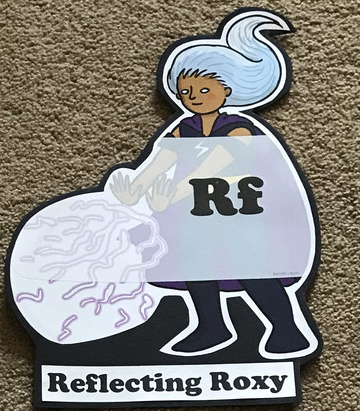 What have you learnt today and how could you have improved any of your work?Making Links Molly 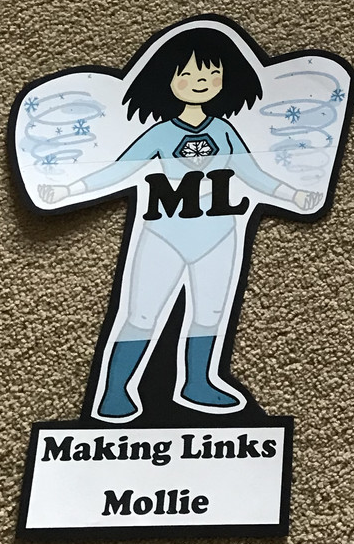 Can you use any learning that you have done today, in other parts of your life?Resilience Rex 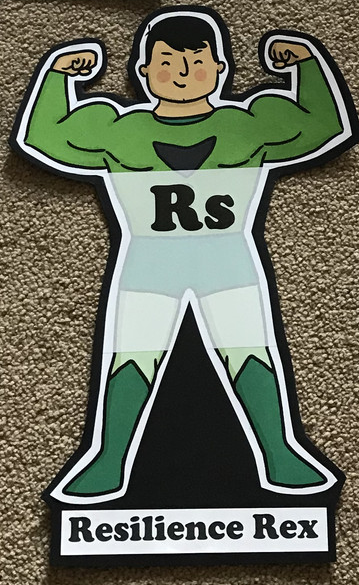 Have you found anything challenging today? How did  you over come the challenges?Collaborating Carlos 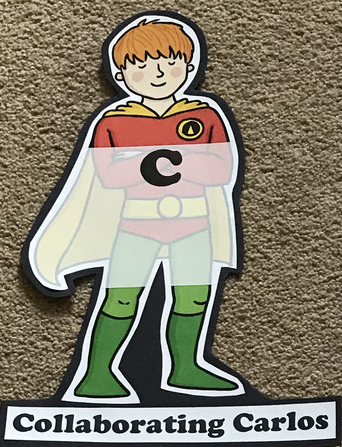 Did you work alone today or with someone else? How did that go?Motivating Melinda 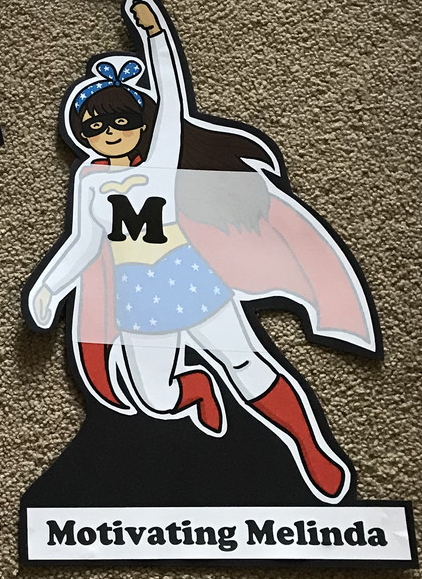 Have you encouraged someone else today? How did you motivate yourself today?WritingWatch https://www.youtube.com/watch?v=0qn7HI32tlU Dan the Shark Man Ted Talk (5mins onwards) Create an information poster about what you have learnt.Write a fact file on sharksWrite a persuasive speech to persuade people to start recycling to save the oceansRead through Plastic Pollution powerpoint and research how a certain country is dealing with plastic pollution. Record it in the plastic pollution booklet.Write a diary entry as a marine explorer who has just discovered a new marine creature.Research a sea creature from the Starry-Eyed Stan story and fill in the research sheetThemeLabel the oceans of the world and draw some of the marine animals you would find in those oceansCreate a ‘Save the Ocean’ picture with any recycling you have eg. Old bottle tops, milk cartons. Film a David Attenborough style nature documentary. Can you find some nature to film or create your own with pictures and modelsWatch the Blue Planet Live Lesson on BBC https://www.bbc.co.uk/teach/live-lessons/blue-planet-live-lesson/zn7tkmn. Complete 3 activity sheets along with it.Draw your discovered marine creatureWatch clips from BBC’s Blue Planet.Create Blue Planet Top TrumpsMake a papier mache octopus with a balloon